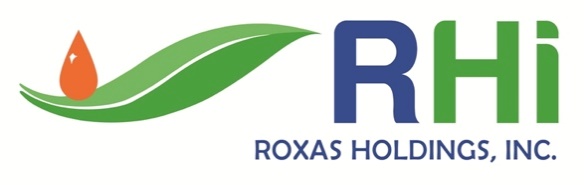 NOTICE OF ANNUAL MEETING OF STOCKHOLDERSNOTICE IS HEREBY GIVEN that the annual meeting of stockholders of ROXAS HOLDINGS, INC. will be conducted virtually via https://asm2021.rhi.com.ph/ on Wednesday, March 17, 2021 at 10:00 o’clock in the morning with the following Agenda:       (1)	     Call to Order				(2)        Certification of Notice and Quorum(3)        Approval of the Minutes of the Annual Meeting of Stockholders held on June 4, 2020(4)	Presentation and Approval of the Annual Report to Stockholders(5)	Ratification of All Acts and Resolutions of the Board of Directors and Management(6)	Election of the Board of Directors(7)	Appointment of External Auditor and Fixing its Remuneration(8)	Other Matters(9)	AdjournmentThe Board of Directors has fixed the close of business on January 8, 2021 as the Record Date for the determination of stockholders entitled to notice of and to vote at the Annual Meeting of Stockholders. Given the current circumstances, stockholders may only attend the meeting by remote communication, by voting in absentia, or by appointing the Chairman of the meeting as proxy. Duly accomplished proxies shall be submitted on or before March 5, 2021 to the Office of the Assistant Corporate Secretary at the 14F Net One Center, 26th St. cor. 3rd Avenue, Bonifacio Global City, Taguig, Metro Manila or by email to: corporatesecretary@rhi.com.ph. Validation of proxies is set for March 10, 2021 at 2:00 p.m.Stockholders intending to participate by remote communication should notify the Corporation by email to corporatesecretary@rhi.com.ph on or before March 5, 2021.Stockholders may vote electronically in absentia, subject to validation procedures.The explanation on the Agenda items and the procedures for participating in the meeting through remote communication and for casting their votes in absentia are set forth in the Information Statement.Copies of the Information Statement and Management Report, the Annual Report of the Company and other pertinent documents necessary under the circumstances are available in the Company’s website and PSE Edge. In compliance with the SEC Advisory dated May 6, 2015, a copy of the Interim Unaudited Financial Statements of the Company as of and for the quarter ended December 31, 2020 with Management Discussion and Analysis shall be posted in the website of the Company, as may be available under the SEC rules. A hard copy of the same Interim Unaudited Financial Statements will be provided to any requesting shareholder, free of charge, as soon as said Interim Unaudited Financial Statements becomes available.					           	                 (sgd.) AIMEE E. PEDAYO						               Assistant Corporate SecretaryFebruary 17, 2021